Crowdfunding Campaign Outreach TemplateThis template aims to help you plan your campaign launch. Remember, uploading your project is the easy part; managing a successful outreach campaign is much more difficult, and usually takes 2 months of preparation! An estimated 80% of funds are raised in the first and last 3 days of a campaign-- so set your launch date, and be sure to push to the end! Email draft: Send to Friends and family asking for support to spread the word! See Indigogo’s 4 Steps to Email Outreach Success and Gaza Sky Geeks’s example. The Onion Method starts with your closest supporters at the core, and then builds layers: 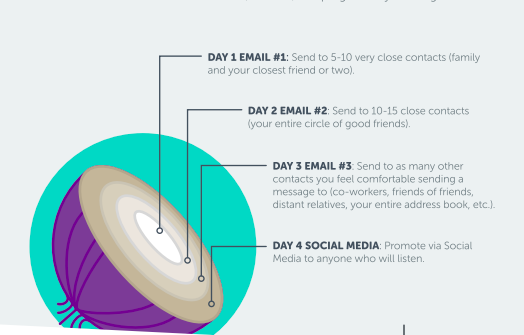 Key Message: Develop key messages that others can easily copy/paste to share with their network. Be sure to include a template for emails, facebook, and twitter. Include visuals that can be easily shared. Email to key supporters:Dear [recipient’s preferred name],I hope that you’re doing well! [Insert a relevant or personal anecdote].As you may have heard, I’m raising money for our crowdfunding campaign [summary on the campiang]. You can make a donation [or buy the product] on my crowdfunding campaign page by clicking (here). Thank you in advance for your support. Please let me know if you have any questions about my campaign, my goal, or [your cause, project, event, etc.].We are aiming to reach 30% of the goal in the next two weeks before the official campaign launch on social media. Be one of the first supporters! Sincerely/Much love/Best/etc.,[NAME Social Media Management:  What does it take to make a campaign go viral? The experts agree that it is truly up to chance, but it’s still worth trying! Hashtags: Facebook Event: Facebook Page:  Social Media Posting Scheduling You can use this Social Media Schedule TemplateOffline Fundraiser: We strongly encourage campaigns to run an offline fundraiser that will allow supporters to provide offline donations, while also helping to create a buzz in the middle of your campaign! Don’t forget to create a Facebook event with the same visuals.Media: Develop a press release in both English and Arabic that can be circulated with media contacts. See Krowdster’s Crowdfunding Press Release Template.  Showing Gratitude Once a supporter makes a contribution to your campaign, make sure to send the Thank you email. You can customize the template below, or make a Thank you design that you can send. Also, ask them to share it with their networks. Template:Dear [NAME], Thank you for your generous support! Your contribution is really appreciated by our team and helped us get closer to our goal.If you have a few more minutes, we would greatly appreciate it if you could share this campaign with 3 people you think would also be interested in supporting our work. Also remember, simply sharing on social media can on average add another $37 to our campaign. Thank you again for your support and being a part of this impact. If you have questions or feedback at any time, our team would love to hear from you.OPTIONAL TO ADD Facebook [add post link on Facebook] LinkedIn [add post link on LinkedIn] Email [Add sample email] NOTE: If the campaign is selling a product, you should send information about how the supporter will receive the product and when to expect it. Additional Resources: StartSomeGood 2019 Outreach Kit (HIGHLY RECOMMENDED TO READ)9 Steps to a Successful Crowdfunding Campaign (BuildPalestine) The Crowdfunding Bible How to Run a Successful Crowdfunding Campaign: A Step-by- Step Guide by Gaza Sky Geeks Crowdfunding for Nonprofits (Classy)Indiegogo Prep CalendarInfographic: 6 Steps to a Successful FundraiserBest of luck! We are here to support you along this journey, so please feel free to reach out anytime along the way! Facebook Groups/ PagesSocial Media InfluencersMailing ListsKey Supporters: Mass Emails: Media SourceContactPublished? 